Сумська міська радаВиконавчий комітетРІШЕННЯУ зв’язку з поширенням на території України гострої респіраторної хвороби COVID-19, спричиненої коронавірусом SARS-CoV-2, відповідно до розпорядження міського голови від 09.10.2020 № 293-Р «Про створення мобільної групи з контролю за дотриманням вимог чинного законодавства України щодо запровадження карантинних заходів на працюючих об’єктах, розташованих на території населених пунктів Сумської міської територіальної громади», керуючись пунктом 2 частини першої статті 255 Кодексу України про адміністративні правопорушення, статтею 40 Закону України «Про місцеве самоврядування в Україні», виконавчий комітет Сумської міської радиВИРІШИВ:	1. Внести зміни до рішення Виконавчого комітету Сумської міської ради від 17.03.2020 № 160 «Про надання повноважень на складання протоколів про адміністративні правопорушення, передбачені статтею 443 Кодексу України про адміністративні правопорушення, посадовим особам виконавчих органів Сумської міської ради», а саме:1.1. Доповнити абзац перший пункту першого рішення після слів «відділу охорони здоров’я Сумської міської ради» словами «Департаменту інфраструктури міста Сумської міської ради, відділу у справах молоді та спорту Сумської міської ради, відділу культури Сумської міської ради», далі по тексту.1.2. Доповнити пункт перший рішення підпунктами 1.27.-1.39. такого змісту:«1.27. Шепелєв Олександр Єгорович – головний спеціаліст відділу у справах молоді та спорту Сумської міської ради.1.28. Янченко Сергій Володимирович – головний спеціаліст відділу у справах молоді та спорту Сумської міської ради.1.29. Корсункіна Олена Миколаївна – головний спеціаліст відділу культури Сумської міської ради.1.30. Мозговая Надія Павлівна – головний спеціаліст відділу культури Сумської міської ради.1.31. Власенко Тетяна Василівна - начальник відділу житлового господарства управління житлово-комунального господарства департаменту інфраструктури міста Сумської міської ради.1.32. Шерстюк Людмила Володимирівна - головний спеціаліст відділу житлового господарства управління житлово-комунального господарства департаменту інфраструктури міста Сумської міської ради.1.33. Биков Олександр Володимирович - головний спеціаліст відділу житлового господарства управління житлово-комунального господарства департаменту інфраструктури міста Сумської міської ради.1.34. Гримайло Олександр Миколайович - головний спеціаліст відділу житлового господарства управління житлово-комунального господарства департаменту інфраструктури міста Сумської міської ради.1.35. Іваненко Олександр Петрович - начальник відділу санітарного очищення міста та поводження з ТПВ управління благоустрою департаменту інфраструктури міста Сумської міської ради.1.36. Денисова Анна Миколаївна - головний спеціаліст відділу санітарного очищення міста та поводження з ТПВ управління благоустрою департаменту інфраструктури міста Сумської міської ради.1.37. Мальцев Владислав Олександрович - головний спеціаліст відділу дорожнього господарства управління благоустрою департаменту інфраструктури міста Сумської міської ради.1.38. Рубінін Олександр Володимирович - провідний спеціаліст відділу благоустрою управління благоустрою департаменту інфраструктури міста Сумської міської ради.1.39. Пищик Валентина Миколаївна - головний спеціаліст сектору енергоменеджменту управління житлово-комунального господарства департаменту інфраструктури міста Сумської міської ради.»	2. Дане рішення набирає чинності з моменту його оприлюднення.Міський голова 						                          О.М. ЛисенкоВиконавець: Бойко О.А._______________________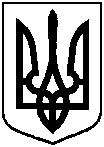 від 11.10.2020 № 515Про внесення змін до рішення Виконавчого комітету Сумської міської ради від 17.03.2020 № 160 «Про надання повноважень на складання протоколів про адміністративні правопорушення, передбачені статтею 443 Кодексу України про адміністративні правопорушення, посадовим особам виконавчих органів Сумської міської ради»